16 октября 2015 года в МБОУ СОШ № 31  состоялась встреча с мастером художественного слова, режиссером  эстрады и массовых представлений, педагогом по речи Фаиной Федоровной  Графченко. На встречи также принимали участие  Разуева София Курбановна – начальник концертного отдела Дагестанской государственной филармонии,                                   Мария Шерматова - пресс секретарь филармонии Министерства культуры.Встреча состоялась с учащимися  9-11 классов. Затаив дыхание, слушали  все  присутствующие  проникновенное  чтение стихов Фаины Федоровны. Звучали стихи Расула Гамзатова, Сулеймана Рабаданова, Алирзы  Саидова  и других поэтов Дагестана.  В завершении встречи учащиеся школы прочитали авторские стихи, и стихи поэтов Дагестана и России. 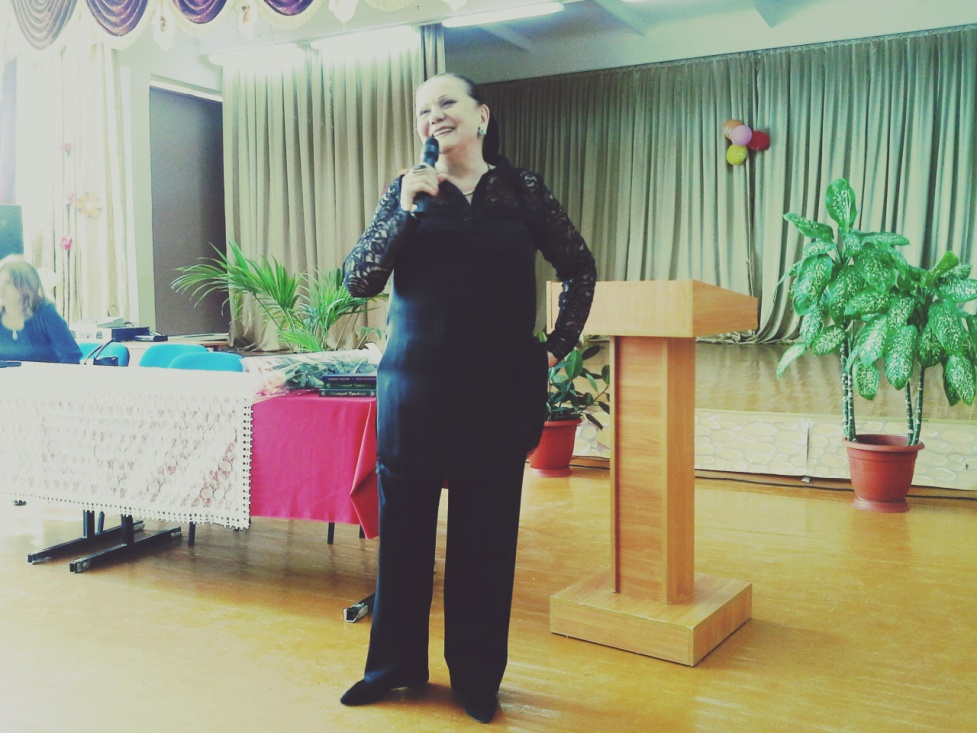 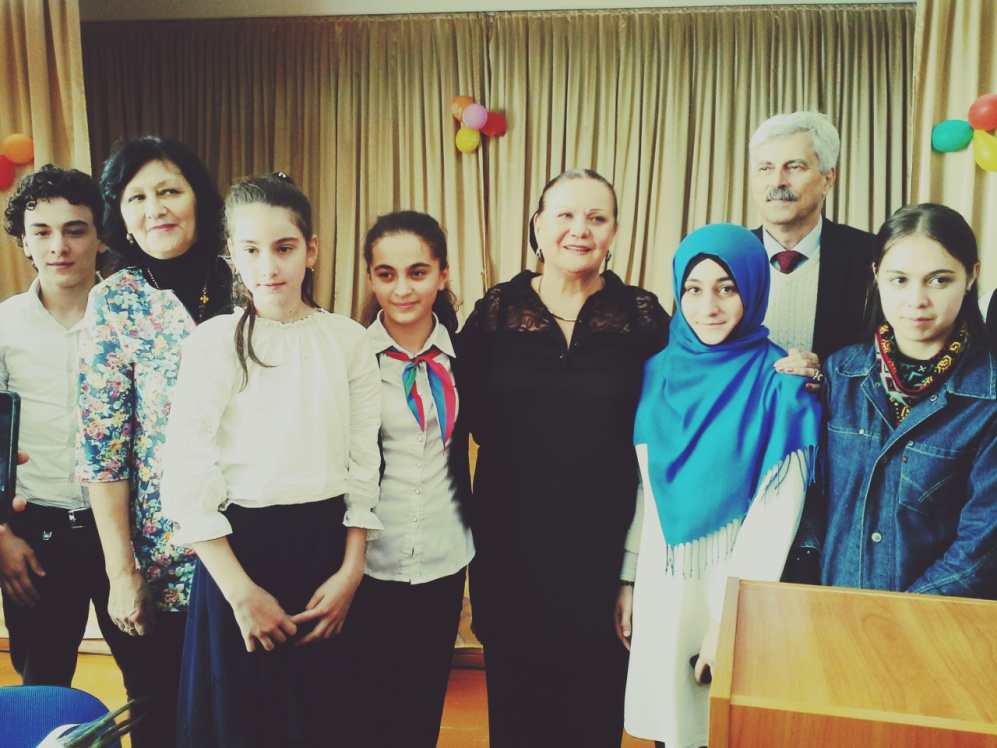 